Looking at Maths around us   Next meeting: Monday 13th February 2023 11 a.m. in the library                   All residents are welcome.          Today we also welcome Pat, Jill, Georgina from Sidcup U3A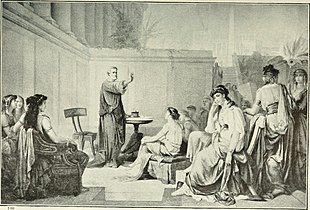 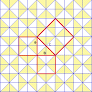 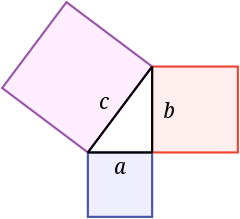 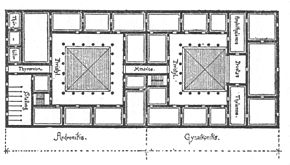 (3, 4, 5)  (6, 8,10)  (5, 12, 13)  (8, 15, 17)